                                   JÜRI GÜMNAASIUM TÄNAB JA TUNNUSTAB!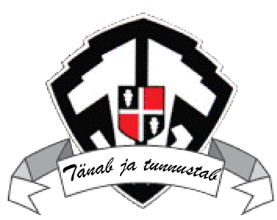 2018/2019. õppeaastalKonkursi eesmärk on tunnustada, väärtustada ja tutvustada üldsusele Jüri Gümnaasiumit ning meie õpetajaid, ringijuhte ja teisi haridustöötajaid ning koolitöötajaid (sekretariaat, administraatorid, söökla, koristajad, IKT jne),  kelle töö ja isiklik eeskuju on oluliselt kaasa aidanud noorte kujunemisele mitmekülgselt arenenud isiksusteks, positiivselt mõjutanud meie kooli, Rae valla või kogu riigi elu.Tunnustatakse kümnes kategoorias, üldjuhul üks tunnustus igas kategoorias:Aasta õpetajaAasta klassiõpetajaAasta põhikooli aineõpetajaAasta gümnaasiumiõpetajaAasta klassijuhatajaAasta tugispetsialistAasta juht Aasta koolitöötajaAasta uus tegijaAasta hariduse sõberJüri Gümnaasiumi aasta teguAasta õpetaja (klassiõpetaja, põhikooli aineõpetaja, gümnaasiumiõpetaja):rakendab õpetamisviise, mis loovad keskkonna, kus tema õpilased õpivad innustunult ja mõistavad, milleks õpitakse;kujundab õpiprotsessi vastavalt oma õpilaste vajadustele ja huvidele;toetab teadliku tegevuse ja isikliku eeskujuga õpilaste väärtushoiakute ja õpioskuste kujunemist;arendab õpilastes kriitilist ja loovat mõtlemist, ettevõtlikkust, meeskonnatöö-, analüüsi- ja seoste loomise ning kirjaliku ja suulise eneseväljenduse oskust;on loonud toimiva koostöö kolleegide, lastevanemate ja teiste kogukonna liikmetega oma õpilaste arengu toetamiseks;rakendab erinevaid meetodeid, sealhulgas digitehnoloogia ja interneti võimalusi õppimise tõhustamiseks ning tutvustab oma kogemusi kolleegidele.Aasta klassijuhataja:on loonud oma klassis „meie“- tunde, mis toetab üksteise väärtustamist ja tahet koos tegutseda;teeb järjepidevat tööd õpilaste huvide avamisel ja toetab nende mitmekesiste valikute ja võimaluste nägemist;toetab teadliku tegevuse ja isikliku eeskujuga õpilaste väärtushoiakute ja õpioskuste kujunemist;arendab õpilastes kriitilist ja loovat mõtlemist, ettevõtlikkust, meeskonnatöö-, analüüsi- ja seoste loomise ning kirjaliku ja suulise eneseväljenduse oskust;on loonud toimiva koostöö lastevanemate, kolleegide ja teiste kogukonna liikmetega oma õpilaste arengu toetamiseks;rakendab erinevaid meetodeid, sealhulgas digitehnoloogia ja interneti võimalusi õppimise tõhustamiseks ning tutvustab oma kogemusi kolleegidele.Aasta tugispetsialist on:aidanud ennetada laste või noorte koolist väljalangemist;aidanud lastel või noortel õppida vastavalt nende võimetele;suunanud lapsi või noori ennast ja oma võimalusi analüüsima ning teadlikke ja läbimõeldud valikuid tegema;loonud toimiva koostöö lastevanemate, kolleegide ja teiste kogukonna liikmetega laste või noorte arengu toetamiseks;algatanud ja arendanud aktiivselt koostööd piirkondlikul või üleriigilisel tasandil.Aasta juht on:kasutanud nii kohaliku, riikliku kui ka rahvusvahelise koostöö võimalusi õppuritearengukeskkonna parendamisel;sihikindlalt ja tulemuslikult kujundanud õppivat organisatsiooni;kujundanud õppeasutuse ja kogukonna vahel suhted, mis on pakkunud tuge õppurite arenguks;märkimisväärselt panustanud õppeasutuse, kogukonna, maakonna ja/või riigi hariduse edendamisse, olles algatanud ja läbi viinud ettevõtmisi, mis on toetanud riigi hariduspoliitikat;teinud tulemuslikku tööd hariduse väärtustamiseks ühiskonnas.Aasta koolitöötaja on:olnud oma töövaldkonda tundev ja asjatundlik (teadmised, kogemused, oskused, loovus);teinud oma tööd tulemuslikult (ametijuhendi ja eesmärkide täitmine); oma tööd hästi kavandanud, olnud kohusetundlik ja töödistsipliini järgiv;võtnud tööülesannete täitmises initsiatiivi ja näidanud üles aktiivsust;olnud hea meekonnaliige ning suhtleja (kolleegid, õpilased, lastevanemad);olnud usaldusväärne, lojaalne ja pühendunud;tegelenud järjepidevalt enesearendamisega.Aasta uus tegija (organisatsiooni liige 1-2 aastat) on:täitnud tulemuslikult tööülesandeid vastava kategooria kriteeriumite järgi.Aasta hariduse sõber (lapsevanem, vilistlane, organisatsioon jms) on:arendanud ja toetanud Jüri Gümnaasiumi koostööd kogukonna, ettevõtete jaorganisatsioonidega;toetanud õppijaid mitmekülgse, innovaatilise ja arendava õppetöö või praktika korraldamisel ja läbiviimisel;toetanud kooli õppe arendamisel ja kaasajastamisel;teinud tulemuslikku tööd hariduse väärtustamisel ühiskonnas.Jüri Gümnaasiumi aasta tegu:märkimisväärselt on kaasa aidatud iga õppija individuaalset ja sotsiaalset arengut toetava, õpioskusi, loovust ja ettevõtlikkust arendava õpikäsituse rakendamisele;panustatud on õppimist ja õpetamist toetava soodsa ja innovaatilise õppekeskkonna loomisse;positiivselt on mõjutatud õpetajate professionaalset arengut ja tööalast motivatsiooni;kaasatud on õppureid ning sellel on olnud tugev positiivne mõju nende õpimotivatsioonile;toetatud ja arendatud on haridusasutuse jaoks olulisi koostöövõrgustikke.Kandidaate võivad esitada kooli töötajad, õpilased, lastevanemad, vilistlased, omavalitsuse töötajad, erinevad organisatsioonid  ja asutused. Argumenteeritud ettepanekud esitatakse 6. aprilliks.Kandidaatide esitamine vormistada vastava esildisena, vt käesoleva dokumendi lisad 1-7. Aasta uus tegija kandidaadi esitamisel täita vastava kategooria esildis. Esildised edastada personalispetsialistile paberkandjal või meiliaadressile personalispetsialist@jyri.edu.ee Ettepanekud vaadatakse läbi komisjoni poolt, kuhu kuuluvad juhtkonna esindaja, ametiühingu ja töötajate usaldusisikud, valdkondade esindajad (vastavalt esitatud kandidaatidele), hoolekogu esindaja ning vilistlaskogu esindaja. Komisjoni moodustab Jüri Gümnaasiumi direktor 15. aprilliks, koosoleku kutsub kokku personalispetsialist.  Komisjonil on õigus jätta tiitel (tiitlid) välja andmata, kui kategooriasse ei esitata kandidaate või kui esitatud kandidaat ei vasta statuudile. Võitjaid tunnustatakse kevadkontserdil rahalise kingitusega või koolitusreisiga lähtuvalt eelarvelistest võimalustest. Tulemusi   tutvustatakse Jüri Gümnaasiumi koolilehtedes, veebilehel, sotsiaalmeedias ja ajalehes Rae Sõnumid.